Здравствене препоруке: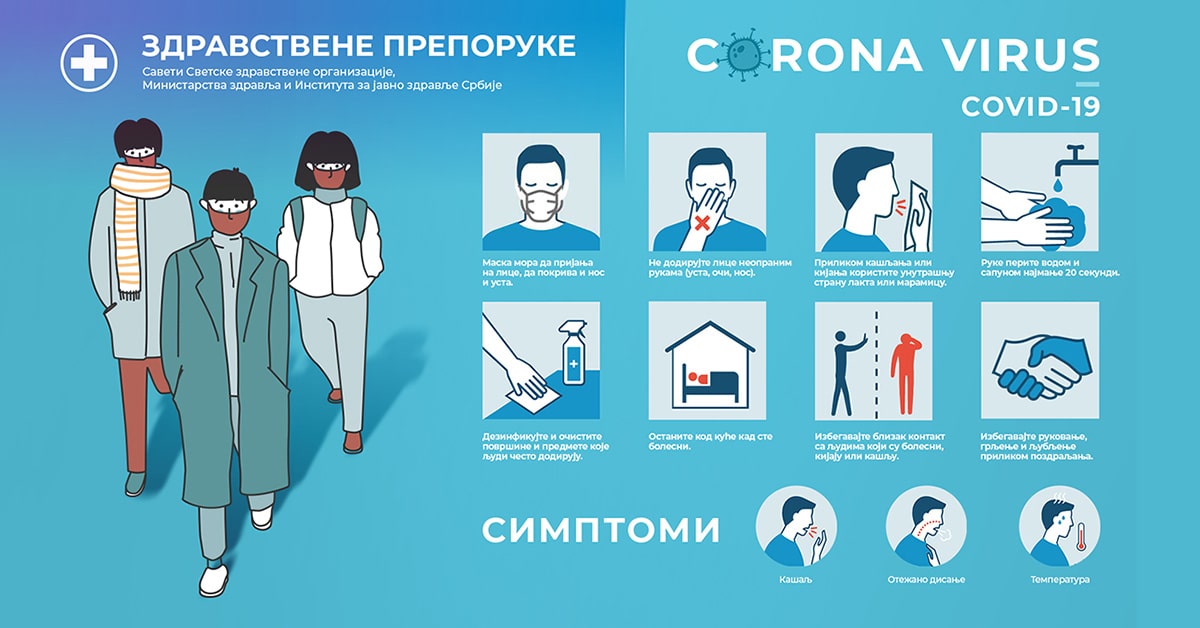 